Всероссийская олимпиада школьников.Начальные классы. Русский язык. 3 класс.1. В каком слове пропущена буква Е? Обведи правильный ответ:А) С…неет      Б) Гр…бок       В) Дер…во2. Прочитай слово и определи тип склонения этого существительного ЛИВЕНЬ.  Обведи правильный ответ:А) 1                 Б) 2               В) 33. Есть в яблоке и сливе, а в саду нет; есть в луке и в салате, а в огороде нет. Что это? Обведи правильный ответ:А) Буква  о           Б) Буква  л           В) Буква  и4. Разгадай ребус. Обведи правильный ответ: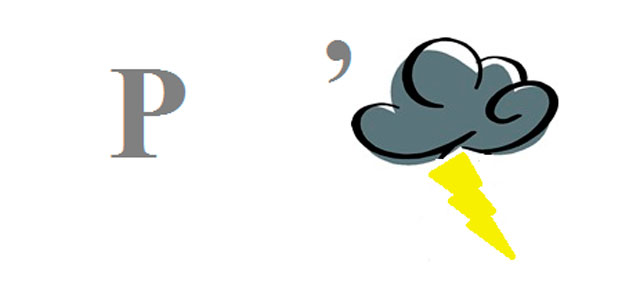 А) Ручка          Б) Туча           В) Рука5. Найди слово, в котором нет приставки. Обведи правильный ответ:А) Походка           Б) Полёт         В) Покой6.  Какое слово является родственным (однокоренным) для слова хлеб? Обведи правильный ответ:А) Буханка      Б) Хлебный       В) Батон7. Вспомни, что такое основа предложения. Отметь сколько в тексте грамматических основ.Мама едет на завод.В класс учительница входит.И опять звенит звонок.Начинается урок.Обведи правильный ответ:А) 2         Б) 3         В) 48. Начало слова — лес,Конец — стихотворение,А целое растёт,Хотя и не растение.Обведи правильный ответ:А) Волосы         Б) Борода       В) Сказка9. Разгадай ребус. Обведи правильный ответ: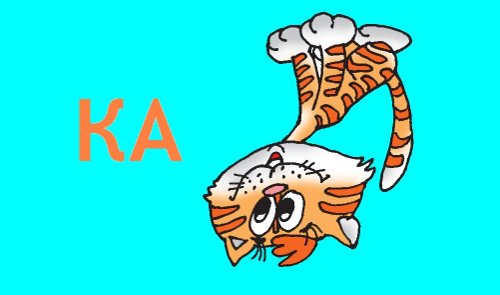 А) Кочка     Б) Котик     В) Каток10. Найди словосочетание, в котором допущена орфографическая ошибка. Обведи правильный ответ:А) Домик в деревниБ) Рассказ о выставкеВ) Экскурсия в музее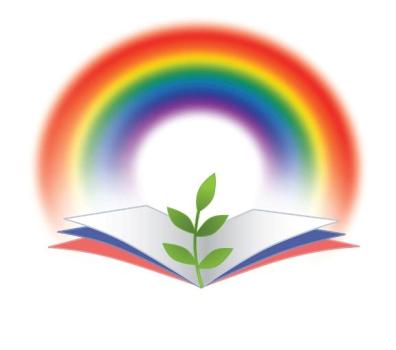 Всероссийские конкурсы, викторины, олимпиадыдля одаренных детей и педагогов«Радуга талантов»www.raduga-talantov.com